Příloha 2 – Časový harmonogram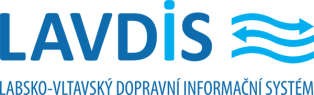 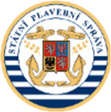  	PŘÍLOHA 2	ČASOVÝ HARMONOGRAMRIS COMEX(číslo projektu 500 551 0015)„Stavební příprava vysílače Vraňany pro AIS“Příloha 2 – Časový harmonogram realizace DÍLARIS Comex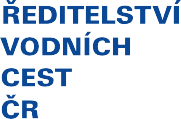 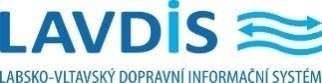 „Stavební příprava vysílače Vraňany pro AIS“Smlouva č. S/ŘVC/185/OSE/SoD/2022Smlouva č. S/ŘVC/185/OSE/SoD/2022(ev. číslo Smlouvy Objednatele)Strana1/1Smlouva č.(ev. číslo Smlouvy Zhotovitele)Harmonogram dodávek a montážeHarmonogram dodávek a montážeHarmonogram dodávek a montážeHarmonogram dodávek a montážeHarmonogram dodávek a montážeHarmonogram dodávek a montážeHarmonogram dodávek a montážeHarmonogram dodávek a montážeHarmonogram dodávek a montážeHarmonogram dodávek a montážeHarmonogram dodávek a montážeHarmonogram dodávek a montážečást dodávky a montážetermín od počátku plnění10 dnů20 dnů30 dnů40 dnů50 dnů60 dnů70 dnů80 dnů90 dnů1)Anténní systémydo 20 dnů100%2)Příprava skříní na elektronická zařízení a montáž technologiedo 30 dnů100%3)Zprovoznění datové konektivity a integrace do systému AISdo 40 dnů100%4)Měření a vystupní dokumentacedo 50 dnů100%